Capacity Building on Analytical SkillsThis workshop aimed to support the necessary capacity to analyze aging-related data based on a longitudinal study on aging (SHARE). The workshop was conducted online in 18 days. 30 trainees attended the workshop. The majority of the trainees were with public health background. The workshop covered topics on descriptive and inferential statistics with SPPS application using SHARE data from the pilot study. The following topics were covered during the workshop: Longitudinal study designs: strengths and limitationsIntroduction to the importance of ageing researchDescription of variables in SHARE questionnairesHealth related indicators in SHARE questionnairesDeveloping research questions relevant to SHARE questionnairePreparation of SPSS File of PilotCreating indexes: factor analysis and othersDescriptive Statistics (Central Tendency Measures, Dispersion Measures) Data visualization using examples from SHARE DataHypothesis Testing (means, analysis of variance and nonparametric tests)Estimation of mean and proportionCorrelation between variables (quantitative and qualitative variables)Assessing association between qualitative variablesRegression models (linear, logistic)Sampling methods Sampling in elderly researchResearch groups were formed to implement projects on the following topics: (using the pilot data)Relationship between social network and depressionDepressive symptoms and hand-grip strength among elderly The relation between cognitive function and educational levelElderly falls risk assessment in relation to general health statusCorrelation between prosocial behaviors and the presence of sleep disturbances (or sleep quality)Psychosocial status and impaired activities of daily livingPsychosocial status and impaired activities of daily livingFactors Affecting Egyptian Elderly quality of lifePsychosocial determinants and consequences of elder abuseFor more details, see Annex III for the schedule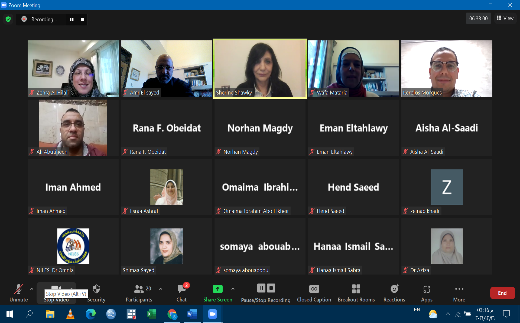 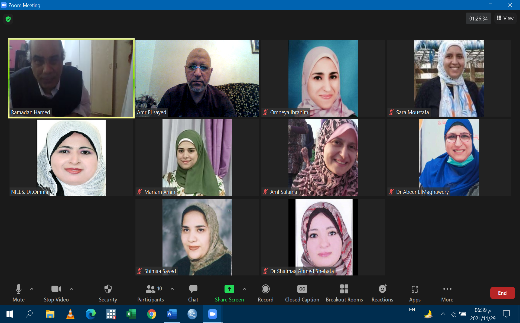 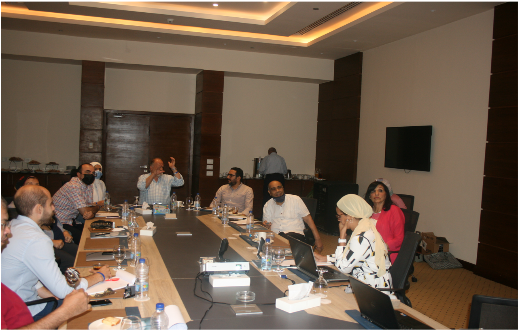 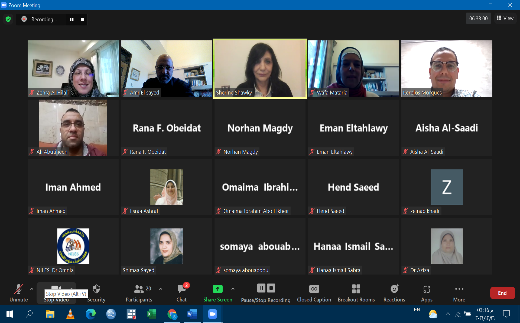 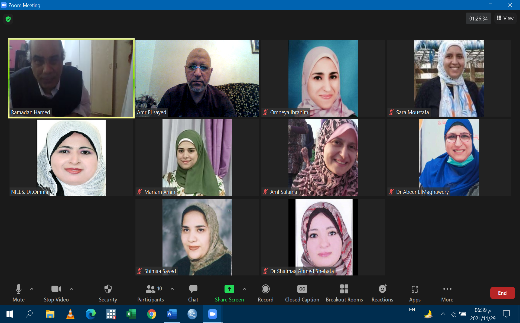 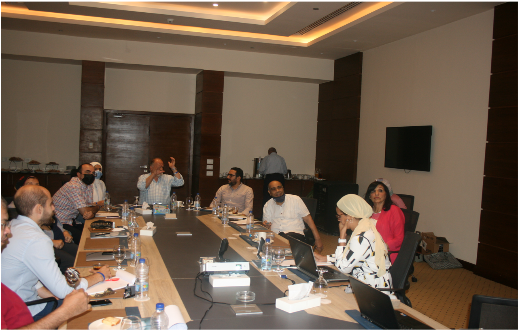 